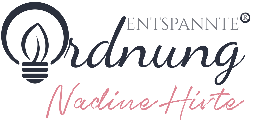 Das System des Master-OrdnersDie Frau hinter Entspannte Ordnung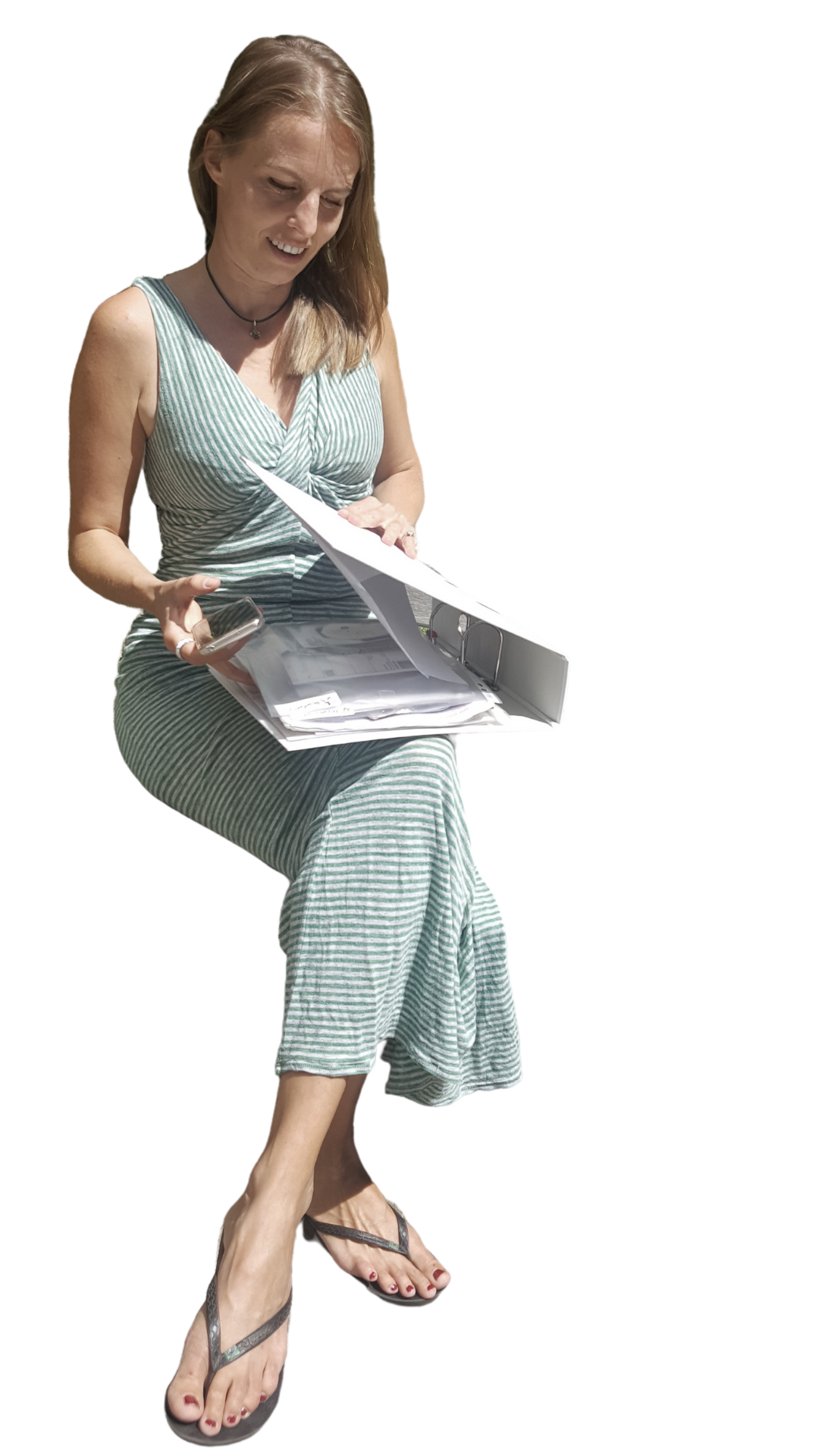 Mein Name ist Nadine Hirte & ich liebe Papierkram bzw. Unterlagen & Dokumente mit System zu organisieren & zu vereinfachen. Ich habe mehr als 10 Jahre Prozesse in Finanz-/Controlling-Abteilungen internationaler Unternehmen optimiert. Seitdem berate ich zu Papierkram- & Buchhaltungsfragen. Mit dem System des Master-Ordners kann jeder selbständig seinen Papierkram sowie digitalen Papierkram in seinem Tempo organisieren. Das System ist für jedermann, einfach & intuitiv.Ich weiß, dass eine einfache Grundordnung (auch digital) viel Zeit & Geld spart. Und einfach ist das Stichwort:„Das einfache System ist immer das Beste!“Master-OrdnerKategorie 1Kategorie 2Kategorie 3Kategorie 4Kategorie 5Kategorie 6Kategorie 7Kategorie 8Kategorie 9Kategorie 10Kategorie 11Kategorie 12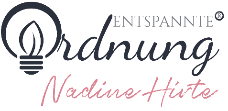 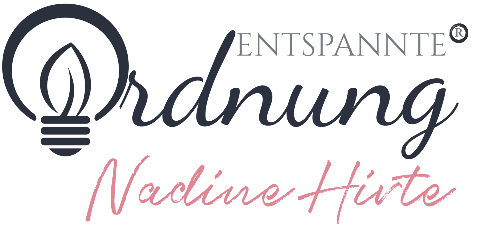 Sep. Ordner 1Kategorie xSep. Ordner 2Kategorie xSep. Ordner 3Kategorie xMaster-OrdnerKategorie 1Kategorie 2Kategorie 3Kategorie 4Kategorie 5Kategorie 6Kategorie 7Kategorie 8Kategorie 9Kategorie 10Kategorie 11Kategorie 12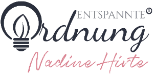 Sep. Ordner 1Kategorie xSep. Ordner 2Kategorie xSep. Ordner 3Kategorie xWohnenFinanzenAutoVersicherungWöchentlich neue Impulse per Mail:
Anmeldung zum Newsletter
entspannteordnung.de/newsletterRegelmäßige Inspiration auf Instagram:
instagram.com/nadine.entspannteordnung/Arbeitsbücher, Kurse & Beratungsangebote: 
entspannteordnung.de/shop